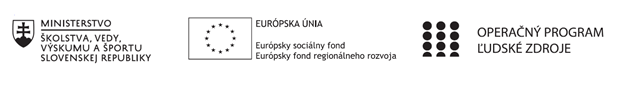 Správa o mimoškolskej činnostiPríloha:Prezenčná listina z mimoškolskej činnostiPrioritná osVzdelávanieŠpecifický cieľ1.2.1. Zvýšiť kvalitu odborného vzdelávania a prípravy reflektujúc potreby trhu práce PrijímateľTrnavský samosprávny krajNázov projektuPrepojenie stredoškolského vzdelávania s praxou v Trnavskom samosprávnom kraji 2Kód projektu  ITMS2014+312011AGY5Názov školyStredná odborná škola technická Galanta -Műszaki Szakközépiskola GalantaNázov mimoškolskej činnostiKrúžok bez písomného výstupu: 
Mladý odborníkDátum uskutočnenia 
mimoškolskej činnosti13.5.2022Miesto uskutočnenia 
mimoškolskej činnostiStredná odborná škola technická Galanta -Műszaki Szakközépiskola Galanta Esterházyovcov 712/10, 924 34 Galanta - miestnosť/učebňa: 0/1Meno lektora mimoškolskej činnostiMgr. Agnesa LovászováOdkaz na webové sídlo 
zverejnenej správywww.sostechga.edupage.org www.trnava-vuc.skHlavné body, témy stretnutia, zhrnutie priebehu stretnutia: Úvodný, motivačný príhovorReferáty členov krúžkuWEB našej školyPrezentácie video-záznamov Environmentálna činnosťStretli sme sa opäť v učebni 01. Atmosféra bola aj tentokrát veľmi príjemná, priateľská, veselá. V prvej časti po úvodnom motivačnom príhovore referovali žiaci, ako sa im podarilo natočiť video-záznamy, čo zaujímavé videli na pracovisku a v médiách, aké odborné práce vykonávali na pracoviskách a na vlastných záhradách, pozemkoch, dvoroch, dielňach... Rozprávali sme sa aj o možnostiach separovania a recyklácii v mieste našich bydlísk, na škole, na pracoviskách a zhodli sme sa, že ešte stále sú nedostatky aj v tejto oblasti a hľadali sme námety, ako prijateľne rozvíjať túto činnosť, ako hospodáriť účelnejšie a efektívnejšie, kde a ako by sa dali ušetriť energie a financie.V druhej časti sme si pozreli nové príspevky na webovej stránke našej školy a doplnili sme ppt o našej činnosti.. V tretej časti nášho stretnutia sme sa postarali o kvetinky v miestnosti, na chodbe a na dvore a zlikvidovali sme separovaný odpad z miestnosti. Aj na tomto stretnutí sme sa výborne zabávali. Žiaci mali dobrú náladu, vtipkovali a ako vždy mali veku primerané doplňujúce názory aj k jednotlivým referátom, aj  k prácam na jednotlivých pracoviskách, aj pri tvorbe a doplňovaní prezentácie. Žiaci majú pozitívny prístup nielen k svojim učebným odborom, ale aj k životnému prostrediu a hlavne k ochrane životného prostredia.Informácie sme získali na : www.sostechga.edupage.org a zo súkromných záznamov z mobilných telefónov.Hlavné body, témy stretnutia, zhrnutie priebehu stretnutia: Úvodný, motivačný príhovorReferáty členov krúžkuWEB našej školyPrezentácie video-záznamov Environmentálna činnosťStretli sme sa opäť v učebni 01. Atmosféra bola aj tentokrát veľmi príjemná, priateľská, veselá. V prvej časti po úvodnom motivačnom príhovore referovali žiaci, ako sa im podarilo natočiť video-záznamy, čo zaujímavé videli na pracovisku a v médiách, aké odborné práce vykonávali na pracoviskách a na vlastných záhradách, pozemkoch, dvoroch, dielňach... Rozprávali sme sa aj o možnostiach separovania a recyklácii v mieste našich bydlísk, na škole, na pracoviskách a zhodli sme sa, že ešte stále sú nedostatky aj v tejto oblasti a hľadali sme námety, ako prijateľne rozvíjať túto činnosť, ako hospodáriť účelnejšie a efektívnejšie, kde a ako by sa dali ušetriť energie a financie.V druhej časti sme si pozreli nové príspevky na webovej stránke našej školy a doplnili sme ppt o našej činnosti.. V tretej časti nášho stretnutia sme sa postarali o kvetinky v miestnosti, na chodbe a na dvore a zlikvidovali sme separovaný odpad z miestnosti. Aj na tomto stretnutí sme sa výborne zabávali. Žiaci mali dobrú náladu, vtipkovali a ako vždy mali veku primerané doplňujúce názory aj k jednotlivým referátom, aj  k prácam na jednotlivých pracoviskách, aj pri tvorbe a doplňovaní prezentácie. Žiaci majú pozitívny prístup nielen k svojim učebným odborom, ale aj k životnému prostrediu a hlavne k ochrane životného prostredia.Informácie sme získali na : www.sostechga.edupage.org a zo súkromných záznamov z mobilných telefónov.Vypracoval (meno, priezvisko)Mgr. Agnesa LovászováDátum13.5.2022PodpisSchválil (meno, priezvisko)Ing. Beáta KissováDátum13.5.2022Podpis